Ventilatoreinsatz ER 17/60Verpackungseinheit: 1 StückSortiment: 
Artikelnummer: 0080.0735Hersteller: MAICO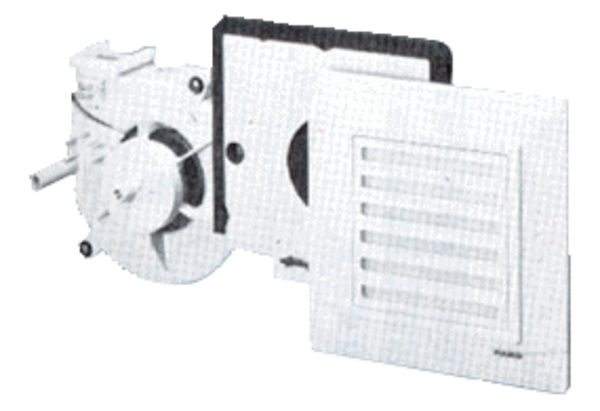 